This form should be used for both Poster Abstracts and invited Speaker AbstractsPlease do not change the font, font colour or font size on the form below.Please, do not remove or change the headings. Length of the abstract max 500 words. References are optional.Name of the Abstract.Presenters First name Last name*, First name 2 Last name 2, First name 3 Last name 3, etc.*Organization, City, Country, Email addressIntroduction Enter textAimsEnter textMethodsEnter textResults Enter textConclusionsEnter text1 References2  ReferencesIf this is a Poster Abstract, would you like this abstract to be considered for oral presentation? Yes:       No: I hereby give EQALM permission to make my submitted abstract available to delegates in:Printed form in abstract book: 				Yes:       No: Electronic form on www.EQALM.org			Yes:       No: I also give permission that my presentation(s) shown during the symposium, subsequently can be published on www.EQALM.org 				Yes:       No: If you are the presenter of an invited speaker, please provide a short biography for the Chair of your sessionEnter text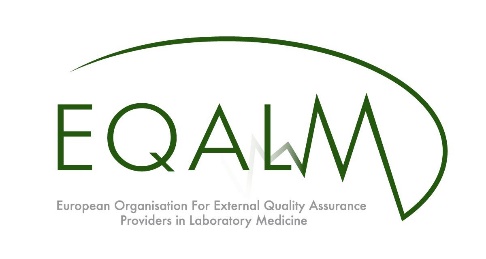 ABSTRACT FORMEQALM SYMPOSIUM 2023Lyon, France, 18 – 20 October